工程倫理第二次報導心得標題：日月光偷排污 K7廠勒令停工班級：化材三甲學號：4A040027姓名：劉冠廷內文： 日月光偷排污 K7廠勒令停工再追1.1億不當利得 「遲來正義」2013年12月21日 高市環保局勒令日月光K7廠停工，預定今天會收到裁處書。張世瑜攝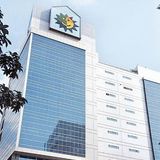 日月光毒台
【綜 合報導】日月光K7廠最快今收到停工處分！高雄市環保局昨歷經7小時馬拉松式會議，列舉K7廠有多次違反《水污染防治法》未改善、排放重金屬廢酸液等八大 嚴重違規情節，決定對該廠產出含鎳廢液的晶圓製程祭出停工令，並追討不當利得1.1億元。環保局昨連夜將裁處書以雙掛號寄出，依規定「文到停工立即生 效」。地球公民基金會主任蔡卉荀說：「後勁溪長期遭污染，對農漁民是遲來的正義！」民眾林凌峰說：「裁定停工剛好而已，符合公平正義。」大學生姚皓偉說：「當然要停工，且要提出改善計劃供全民檢視。」 日月光董事長張虔生昨赴高雄廠，當場承諾會保障員工工作權。資料照片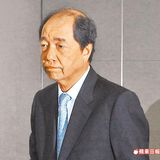 「沉痛但不得不」日月光前天送達的陳述意見書完整陳述法律見解，環保局擔心停工若遭提起訴願駁回，市府恐面臨數十億元損失追討，儘管昨晨1時環保局已決議停工，昨早8時環保局長陳金德還是與各局處會商，原定中午記者會也延到下午4時30分才舉行。
陳金德表示，為保護後勁溪不再受污染，「這是一個沉痛的決定，也是一個不得不的決定。」審酌日月光K7廠有8大違規，包括2011年起2年內被罰6次仍未改善；今年10月1日排放廢水含鎳重金屬超標，蓄意排放到後勁溪，之後自動水質監測發現多次異常紀錄。
陳金德說，10月5日至7日廢水未經許可排入楠梓加工區海放管，未經流量計就排放，屬情節重大的繞流排放。12月14日至19日環保局派員駐廠功能查核，發現廢水設備多處故障，綜合多項事證「顯有停工改善必要」。 環保署長：尊重環保局考量比例原則，將停工範圍限縮到會產出含鎳廢污水的晶圓製程，原列入停工範圍的積體電路製程則排除在外。高雄市長陳菊說，尊重並支持環保局依法做的決定。環保署長沈世宏也說，尊重高雄市府決定。 季獲利恐減4億日月光財務長董宏思昨晚舉行重大訊息說明會表示，公司將盡速改善並申請復工，另尋求救濟途徑。至於復工時間沒有時間表，預估日月光K14廠的污水處理廠明年4月啟用，只要主管機關查核過關，就有機會復工。
K7廠每月營收逾17億元，其中晶圓處理製程每月營收約5億多元；法人估計，每季影響獲利數字大約3、4億元。經濟部次長杜紫軍分析，3個月內對台灣半導體供應鏈應無影響，但長期則擔憂因轉單效應衝擊台灣產業。 昨日月光K7廠看似作業正常，有K7廠員工表示，上班氣氛與平常並無不同。張世瑜攝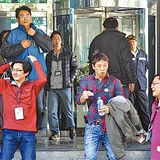 日月光K7廠 停工理由●多次違反《水污法》，2011年起裁罰6次，仍未完全改善
●抽引自來水至採樣槽，稀釋廢水以規避稽查
●明知今年10/1排放之廢水不符標準，仍蓄意排入後勁溪
●10/1後仍未積極改善，自動水質監測資料發現多次水質異常紀錄
●10/5~10/7廢水未經許可即排入加工區下水道系統，亦未經流量計
●環保局駐廠查核發現K7廠廢水處理設備未正常操作，多處儀器故障
●所提供之申報資料經查有不實及隱匿
●排放重金屬鎳含量高達4.38mg/L，影響下游農田灌溉水質
資料來源：高雄市環保局 心得：　　我真的覺得日月光負責人的心是黑的，他到底有沒有想過他這樣汙染我們的台灣是一件非常嚴重的行為呢？但我後來又想想，他不是不知道排放汙染廢水的行位很糟糕，只是利益的誘惑遠遠大於對大自然的保護心態了。　　當一切金錢與權力的驅使染黑了良心，坐在高位的那些人，他們的心與五官早已被蒙蔽。眼睛看的不再是被汙染變得遍體麟傷的台灣，而是一大把一大把的鈔票；他們聽不見大自然的哀鳴，耳中響起的是黃澄澄金幣的響亮敲擊聲；聞到的氣味不是工業廢水的惡臭，而是用金錢換來的佳餚與脂粉味。對他們來說，享受那些用大自然的恩惠，是非常理所當然的，用可怕的化學污穢，明面上與台灣的資源視作等價交換，光鮮亮麗的表面帳欺騙了所有人的目光，或者說是，一群人連手遮蔽了大家的雙眼，讓大家看不清、看不見，就因為我們看不見我們的台灣被這樣的不法惡劣工廠給荼毒，造成台灣的生機也越來越薄弱，在我們不知道的時光中，台灣一點一滴地被無言地蠶食著，這些都是在我們不知道的情況之下。　　而我們現在知道了些許，看見了被黑暗遮住的一小部分，亦看見了日月光的惡劣行徑，我相信在台灣應該不僅僅只有日月光背地裡做出這樣糟糕的行為，差別只是有沒有被報導出來、是否被人所發現而已，我希望政府能夠再積極地剔除這些台灣的毒瘤，好好地整頓和修復被欺壓許久而殘破不堪的台灣，因為台灣不僅僅只有我們這些人在生存，延續下去的是我們未來代代相傳的後代子孫，我真的很不希望留給後代的是我們現在所看見的，如此衰弱又殘缺的台灣！